Lección 8: Varias representaciones de decenas y unidadesPensemos cómo se pueden mostrar los números de dos dígitos.Calentamiento: Exploración de estimación: ¿Cuántos?¿Cuántos ves?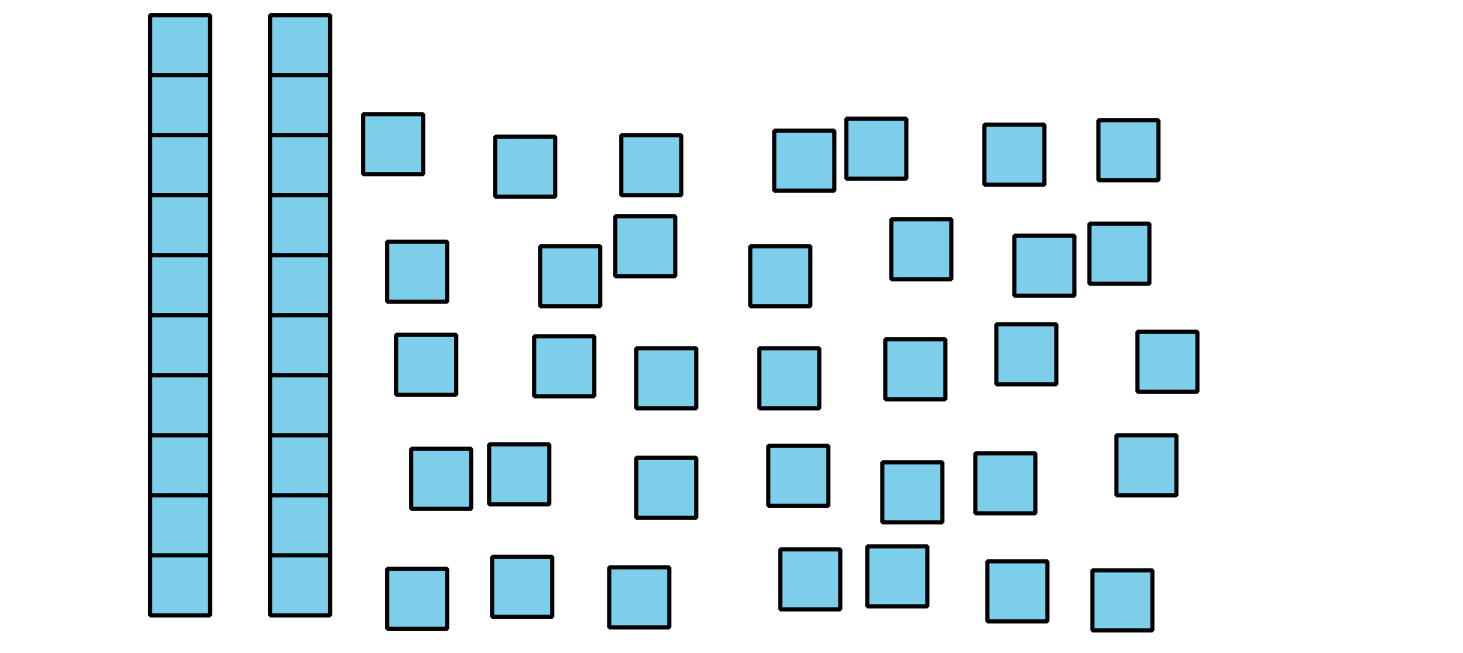 Escribe una estimación que sea:¿Cuántos ves?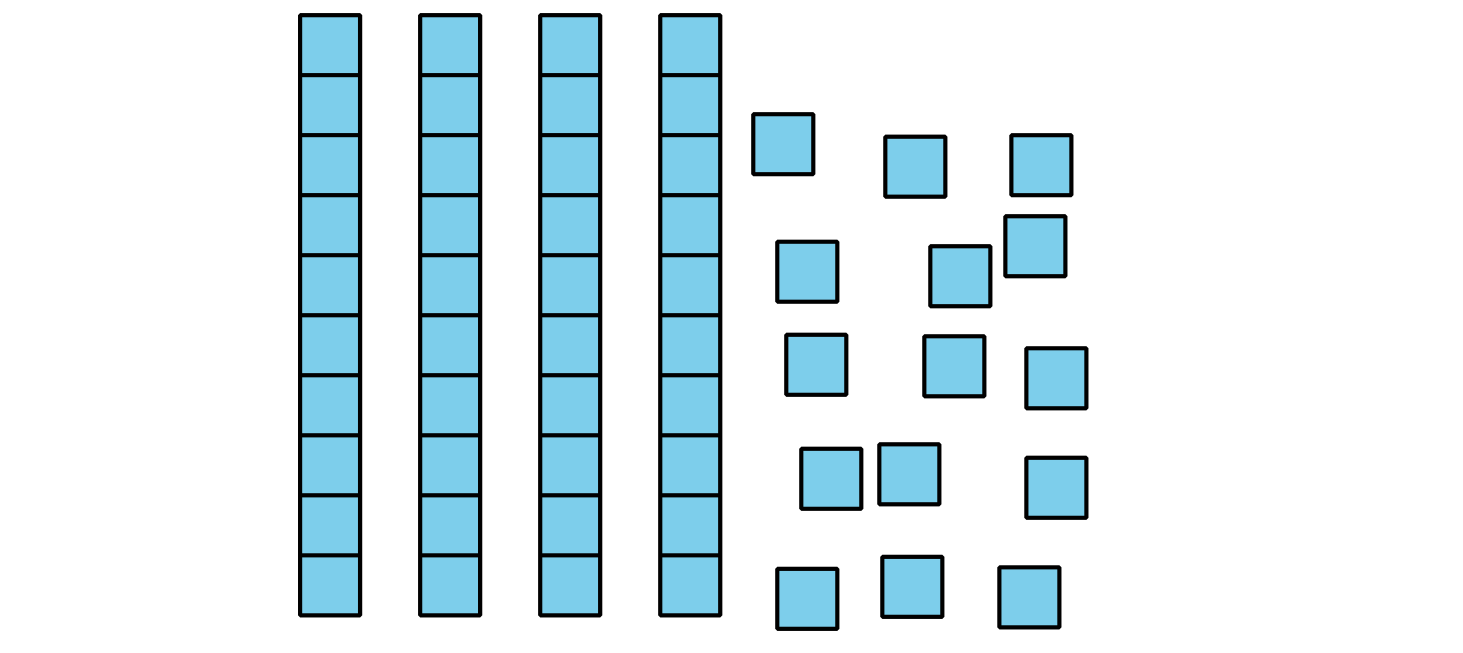 Escribe una estimación que sea:8.1: Comparemos representaciones de una colecciónCada estudiante contó y mostró una colección.Clare dibujó: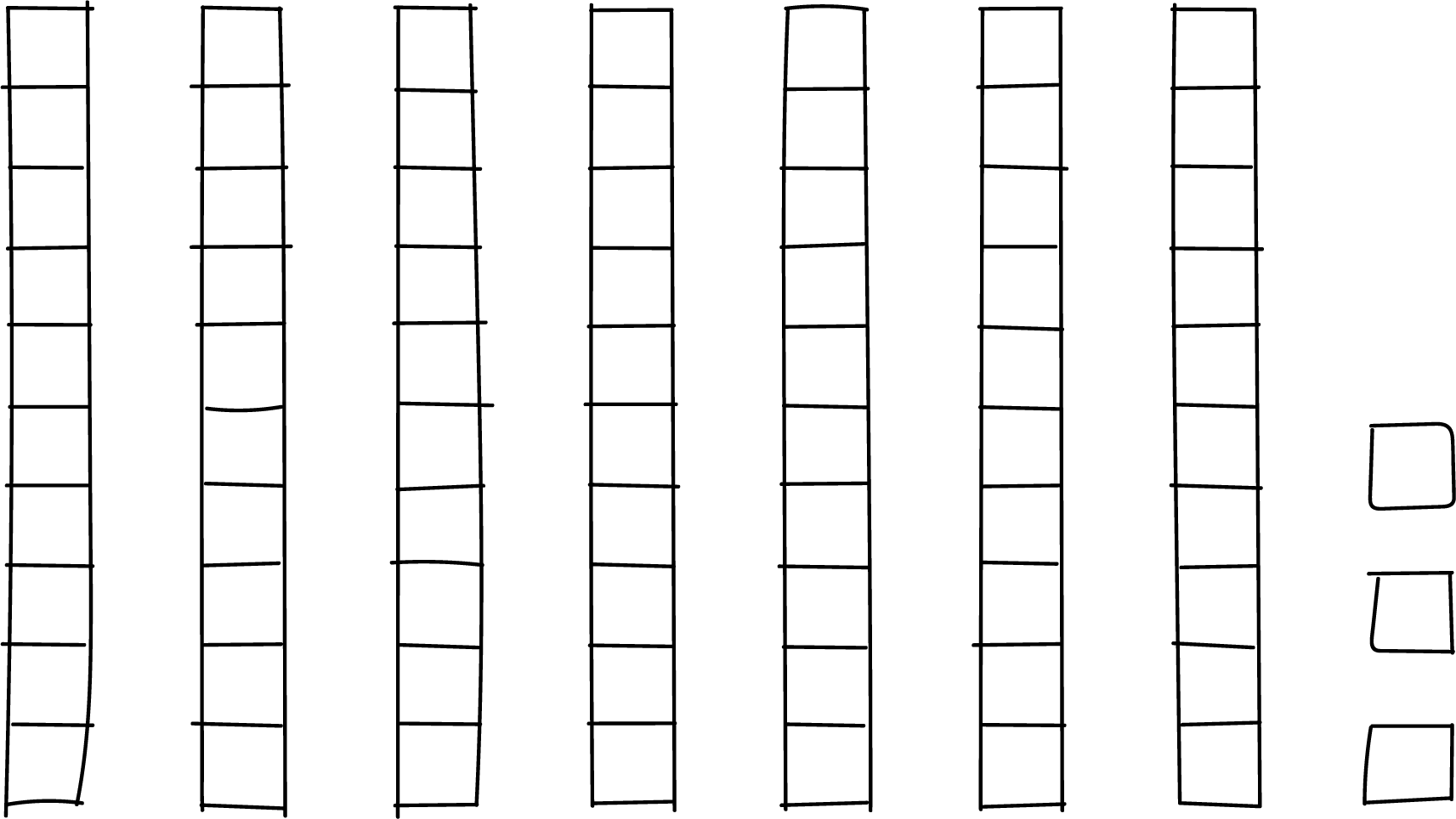 Han dibujó: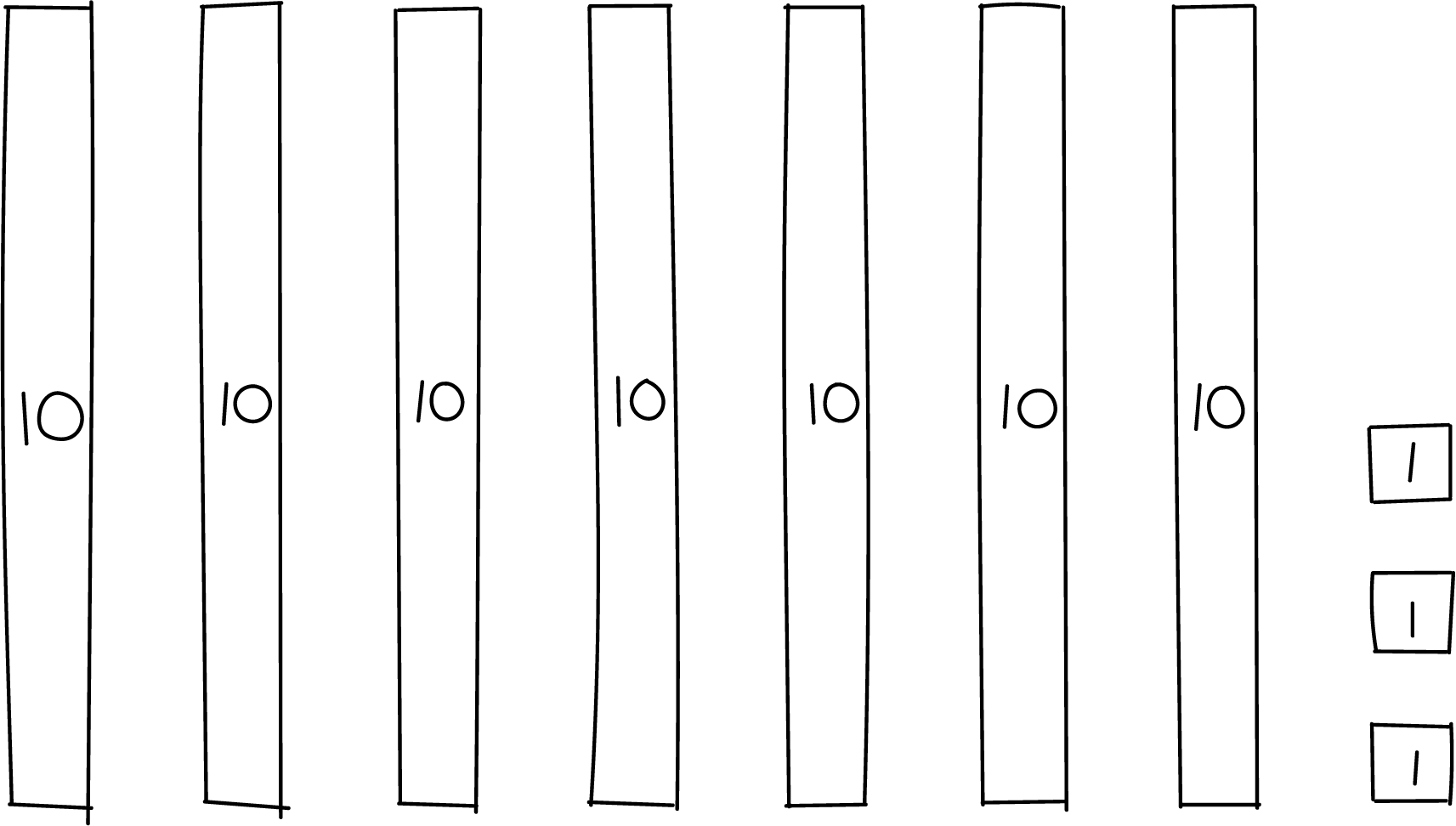 Kiran escribió 3 unidades y 7 decenas.Priya escribió .¿Los estudiantes contaron el mismo número de objetos?
¿Cómo lo sabes?
Muestra como pensaste. Usa dibujos, números o palabras.8.2: Clasificación de tarjetas: Representaciones en base diezTu profesor te dará unas tarjetas que muestran diferentes representaciones de números de dos dígitos. Encuentra las tarjetas que corresponden entre sí. Prepárate para explicar tu razonamiento.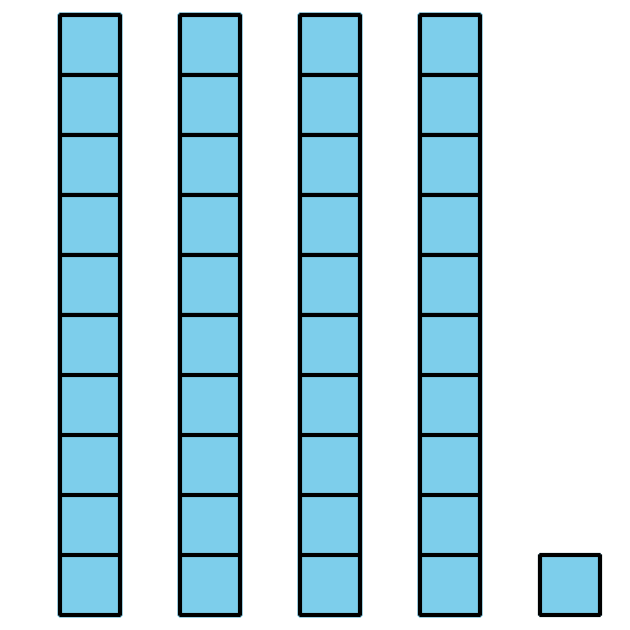 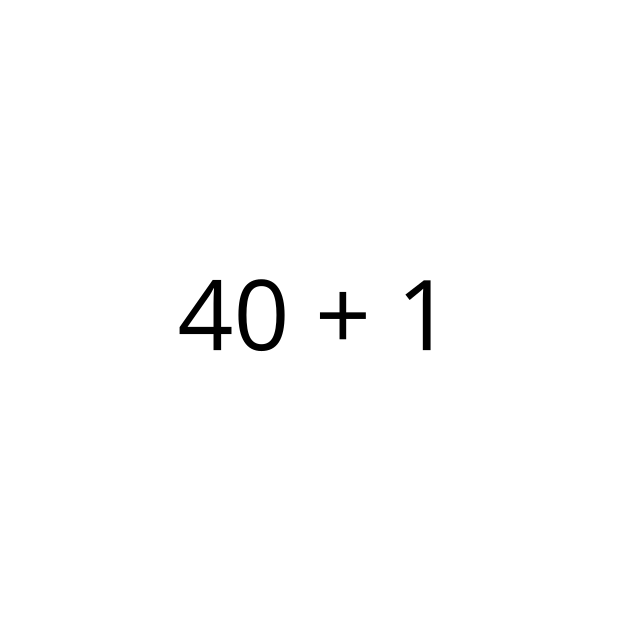 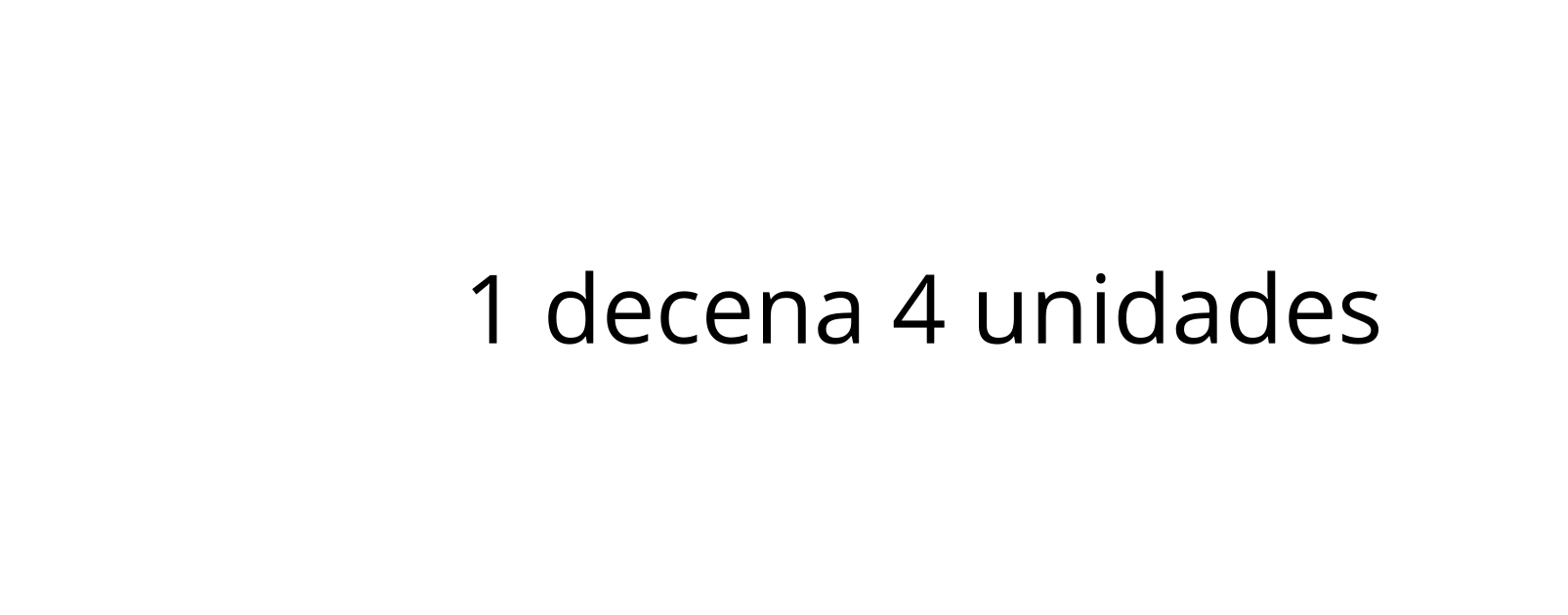 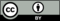 © CC BY 2021 Illustrative Mathematics®muy bajarazonablemuy altamuy bajarazonablemuy alta